Publicado en Monterrey, Nuevo León el 17/07/2024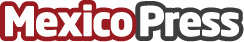 La Escuela Técnica Roberto Rocca es reconocida en el 4° Informe Nacional VoluntarioLa institución fue mencionada como ejemplo nacional de Objetivos de Desarrollo Sostenible ante la ONU. La Escuela Técnica Roberto Rocca representa una inversión de 30 millones de dólares que inició en 2016. La ETRR tiene una capacidad para más de 480 estudiantesDatos de contacto:Saraí Almazán                                                           Oca Reputación55 2887 1503        Nota de prensa publicada en: https://www.mexicopress.com.mx/la-escuela-tecnica-roberto-rocca-es-reconocida_1 Categorías: Nacional Educación Nuevo León Sostenibilidad Industria Minera Universidades http://www.mexicopress.com.mx